[Insert Name]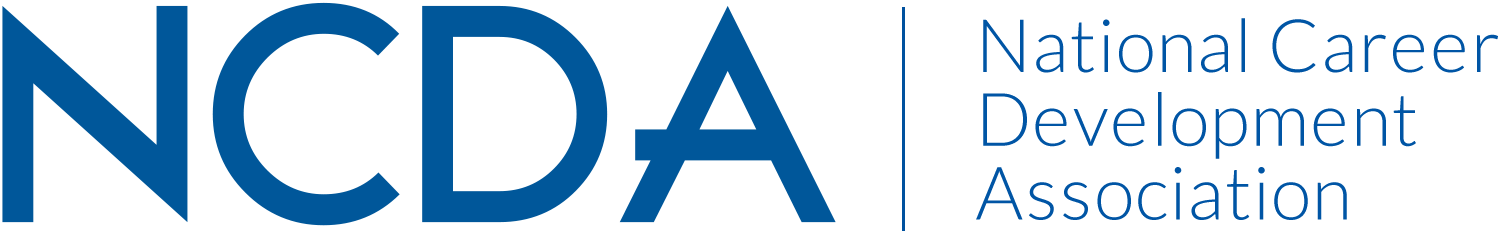 Facilitating Career Development InstructorCertificate of Completionhas successfully completed the National Career Development Association’s Instructor Training Program for Facilitating Career Development Training and Certification Program at [location] on [date] led by [master trainer name] and is eligible to register with NCDA as an NCDA FCDI Instructor. [date]__________________________________Date of Completion__________________________________[master trainer name], NCDA CDF Master Trainer